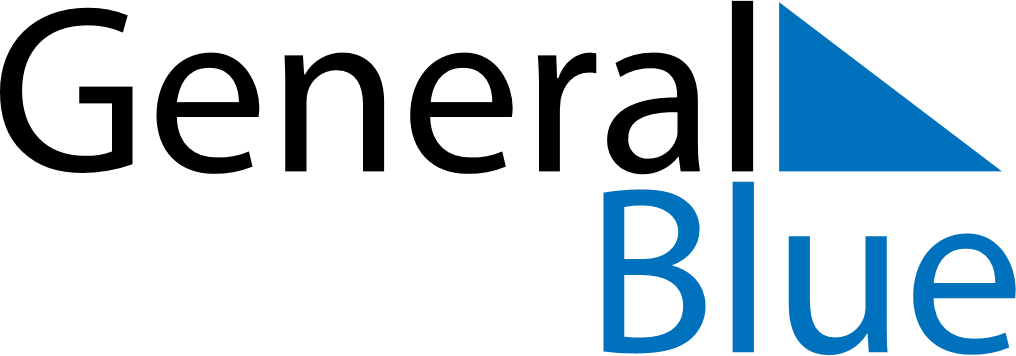 December 2027December 2027December 2027December 2027United Arab EmiratesUnited Arab EmiratesUnited Arab EmiratesSundayMondayTuesdayWednesdayThursdayFridayFridaySaturday12334National Day5678910101112131415161717181920212223242425Laylat al-Mi’raj26272829303131